Številka: 011-68/2020Datum:   16. 12. 2020ZAPISNIK14. redne seje Statutarno – pravne komisije,ki je bila v sredo, 16. decembra 2020, ob 18. uri v sejni sobi Občinskega sveta, Kristanov trg 1 v Izoli.PRISOTNI ČLANI: Vlado Marič, Manca Vadnjal, Zvezdana Jarič in Dušan Ambrož.OPRAVIČENO ODSOTNI ČLANI: Rok Petravič, Matjaž Logar in Aleksej Skok. OSTALI PRISOTNI:Luka Ogrin, računovodja;Karmen Pavlič, vodja Službe za pravne zadeve;Barbara Brženda, zapisničarka.Sejo je vodil predsednik in je pri ugotavljanju sklepčnosti ugotovil, da je Statutarno – pravna komisija sklepčna, saj je bilo prisotnih 5 članov. Predsednik je odprl razpravo o predlaganem dnevnem redu.Glede na to, da ni bilo prijavljenih razpravljavcev, je predsednik zaključil razpravo in dal na glasovanje sledečiDNEVNI RED:Predlog Proračuna Občine Izola za leto 2021;Predlog Proračuna Občine Izola za leto 2022;Predlog Sprememb in dopolnitev Poslovnika Občinskega sveta Občine Izola, prva obravnava.Dnevni red je bil soglasno sprejet. Od 4 prisotnih članov komisije so se 4 opredelili, 4 jih je glasovalo za, nihče proti.Ad 1Predlog Proračuna Občine Izola za leto 2021Luka Ogrin je podal obrazložitev.Predsednik je odprl razpravo.Glede na to, da ni bilo prijavljenih razpravljavcev, je predsednik zaključil razpravo in dal na glasovanje sledeči1. MNENJEStatutarno – pravna komisija predlaga Občinskemu svetu, da sprejme Predlog Odloka proračuna Občine Izola za leto 2021.Sklep je bil soglasno potrjen. Od 4 prisotnih članov komisije so se 4 opredelili, 4 jih je glasovalo za, nihče proti.Ad 2Predlog Proračuna Občine Izola za leto 2022Luka Ogrin je podal obrazložitev.Predsednik je odprl razpravo.Glede na to, da ni bilo prijavljenih razpravljavcev, je predsednik zaključil razpravo in dal na glasovanje sledeči2. MNENJEStatutarno – pravna komisija predlaga Občinskemu svetu, da sprejme Predlog Odloka proračuna Občine Izola za leto 2022.Sklep je bil soglasno potrjen. Od 4 prisotnih članov komisije so se 4 opredelili, 4 jih je glasovalo za, nihče proti.Ad 3Predlog Sprememb in dopolnitev Poslovnika Občinskega sveta Občine Izola, prva obravnavaVlado Marič je podal obrazložitev.Predsednik je odprl razpravo.V razpravi so sodelovali: Vlado Marič, Dušan Ambrož in Karmen Pavlič. Glede na to, da ni bilo prijavljenih razpravljavcev, je predsednik zaključil razpravo in dal na glasovanje sledeči2. MNENJE1.Statutarno – pravna komisija predlaga Občinskemu svetu, da sprejme predlog Sprememb in dopolnitev Poslovnika Občinskega sveta Občine Izola v prvi obravnavi in se ga posreduje v 30 – dnevno obravnavo članom Občinskega sveta.2.Statutarno – pravna komisija in Občinska uprava naj po zaključku obravnave pripravi predlog Sprememb in dopolnitev Poslovnika Občinskega sveta Občine Izola za drugo obravnavo, in sicer tako, da pri tem upošteva pripombe, predloge in mnenja, ki bodo prispela v času obravnave. Tako pripravljen predlog poslovnika se posreduje v obravnavo in sprejem članom Občinskega sveta.3.Ta sklep velja takoj.Sklep je bil soglasno potrjen. Od 4 prisotnih članov komisije so se 4 opredelili, 4 jih je glasovalo za, nihče proti.Glede na to, da je bil dnevni red izčrpan, je predsednik zaključil 13. redno sejo Statutarno – pravne komisije ob 18.16 uri. 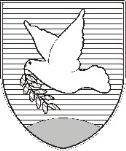 OBČINA IZOLA – COMUNE DI ISOLAOBČINSKI SVET – CONSIGLIO COMUNALEStatutarno-pravna komisijaCommissione giuridico - statutaria Sončno nabrežje 8 – Riva del Sole 86310 Izola – IsolaTel: 05 66 00 139E-mail: posta.oizola@izola.siWeb: http://www.izola.si/Zapisala:Barbara BRŽENDAPredsednik:Vlado MARIČ